Доклад начальника управления образования администрации Богучанского района Красноярского края Н.А. Капленко на августовском педагогическом совете30 августа 2023 года	с. БогучаныСлайд 1 ЗАСТАВКА - АВГУСТОВСКИЙ РАЙОННЫЙ ПЕДАГОГИЧЕСКИЙ СОВЕТ«ЕДИНОЕ ОБРАЗОВАТЕЛЬНОЕ ПРОСТРАНСТВО КАК УСЛОВИЕ РАЗВИТИЯ СУВЕРЕННОЙ СИСТЕМЫ ОБРАЗОВАНИЯ»Слайд 2. ТЕМА ДОКЛАДА + Президент РФ. ЦитатаВВЕДЕНИЕУважаемые коллеги, - участники районного августовского педагогического совета, разрешите поздравить всех с началом работы, дающей старт новому учебному году!Слайд 3. Механизмы построения единого образовательного пространстваОпределяя понятие «единое образовательное пространство» в прошлом учебном году, мы говорили о единстве в многообразии, подчеркивая важность собственных, уникальных и неповторимых решений в реализации проекта «Школа Минпросвещения России». Проекта, который, по словам министра Просвещения РФ С.С. Кравцова, является системообразующим механизмом сохранения и укрепления образовательного суверенитета страны.На слайде вы видите отдельные механизмы конкретизации направлений построения единого образовательного пространства, обозначенные за текущий год.Слайд 4. Направление измененийВыбранная тема педагогического совета указывает на основное направление изменений. Мы должны обеспЕчить переход от обеспЕчения открытости школ к построению единого муниципального образовательного пространства, включающего партнерство главного уровня образования - школьного с уровнями высшего, среднего профессионального, дополнительного образования, партнерства с бизнесом, производственным сектором.С одной стороны - задачи, стоящие сегодня перед школой, несоразмерны с возможностями отдельной образовательной организации, в то же время с другой - интересы современного школьника уже не укладываются только в рамки школьной образовательной среды.Хочу ещё раз обратить ваше внимание на то, что сегодня наша страна переживает особенный период, который многими экспЕртами определяется как творческий и созидательный, дающий старт новой долгосрочной волне развития, эпохе созидания.Слайд 5. 2023 год - Год педагога и наставникаУважаемые коллеги, 2023 год был объявлен Президентом Годом педагога и наставника как свидетельство особого внимания органов государственного управления и подтверждение высокого статуса педагогического работника, престижа нашей профессии.Разрешите поблагодарить вас и в вашем лице педагогические коллективы, которые вы представляете, за самоотверженный труд по воспитанию и обучению подрастающего поколения. Несмотря на все сложности, благодаря вам мы смогли обеспечить функционирование системы образования и сохранить энергию и культуру, обеспечивающую её развитие. Слайд 6. СЕТЬ ОБРАЗОВАТЕЛЬНЫХ ОРГАНИЗАЦИЙ РАЙОНАМы работаем в большой системе, объединяющей более 10 тысяч школьников, воспитанников, педагогических и руководящих работников.В рамках сегодняшнего педагогического совета нам важно понять, каких результатов удалось достичь по разным направлениям этой большой системы, какие из проблем остаются нерешенными, на какие новые вызовы нам предстоит ответить. Но, пожалуй, важнейшая задача на сегодня - это определить «сильные идеи» развития муниципальной системы образования.Слайд 7. Структура докладаВ докладе я остановлюсь на анализе наших достижений в решении имеющихся проблем, конкретизирую задачи на предстоящий период по трем направлениям: воспитание, знания, кадры.Уважаемые коллеги, разрешите перейти к первой части доклада.Слайд 8. Воспитание: НАПРАВЛЕНИЯ, ОБЕСПЕЧИВАЮЩИЕ ФОРМИРОВАНИЕ ЕДИНОГО ВОСПИТАТЕЛЬНОГО ПРОСТРАНСТВАЧАСТЬ 1. «ВОСПИТАНИЕ» и «ПРОФОРИЕНТАЦИЯ»Воспитание детей и молодежи - это стратегический общенациональный приоритет, требующий консолидации усилий различных институтов гражданского общества и ведомств на федеральном, региональном и муниципальном уровнях.На слайде перечислены далеко не все направления нашей работы в ходе реализации этого приоритета. Связующим, смысловым ядром, на основе которого мы осуществляем воспитательную деятельность, является сформулированная нами муниципальная  идея развития, направленная на создание условий, способствующих обретению молодыми поколениями российской идентичности, прорисовке перспектив и построению профессиональной карьеры в условиях смены технологического уклада.К нашим достижениям следует отнести наметившуюся тенденцию к организации воспитательного пространства с ориентацией на исторические, социокультурные, экономические особенности территорий, в которых проживают школьники. Слайд 9. Реализация курса «Разговоры о важном»Формированию единого воспитательного пространства региона, муниципалитета способствуют федеральные инициативы, которые стартовали 1 сентября 2022 года.В  школах Богучанского района, как и во всех школах России, проводятся внеурочные занятия в рамках проекта «Разговоры о важном». Целью проекта является формирование взглядов и ценностных ориентиров на основе базовых национальных ценностей. Центральные темы внеурочных занятий «Разговоры о важном» – патриотизм и гражданское воспитание, нравственность, экология, ключевые исторические события, круглые даты и юбилеи выдающихся российских деятелей.Слайд 10. Отношение школьников к занятиям «Разговоры о важном»Старшеклассники, с одной стороны, выражают позитивное отношение к «Разговорам о важном», а с другой – фиксируют дефициты их форм и содержания. Для школьников важно дополнить содержание обсуждений аспектами, затрагивающими личностное отношение и личные смыслы. Это следует учитывать в дальнейшей работе.СЛАЙД 11 Реализация работы с государственными символамиОсобое внимание  при организации воспитательной деятельности уделяется  использованию  государственных символов.    Во всех ОУ Богучанского района  обучающиеся  принимают участие в проведении церемонии поднятия Государственного флага Российской Федерации в первый учебный день каждой учебной недели.Еженедельное поднятие флага в образовательных организациях сопровождается исполнением государственного гимна детьми и педагогами .
СЛАЙД 12 Общероссийское общественно-государственное движение детей и молодёжиСегодня, в процессе создания пространства равных возможностей для детей и молодежи, предпринимаются значительные усилия для формирования современного активного гражданина посредством участия в деятельности Российского движения детей и молодёжи «Движение первых». Летом 2023 года  во всех лагерях дневного пребывания детей, работающих на базе 22 школ нашего района,  в ДОЛ «Березка» прошел тематический день, посвящённый Российскому Движению Детей и Молодёжи «Движение первых». Эти события   позволили ребятам больше узнать о миссии, ценностях, ключевых направлениях и проектах движения, объединяющего  детей, способных к саморазвитию, чтобы в движении обеспечить великое будущее своей стране, чтобы добрыми делами менять мир к лучшему.На сегодняшний день первичные отделения РДДМ «Движение первых» созданы в трех общеобразовательных учреждениях нашего района -  это Таежнинская школа № 7,Невонская , Манзенская школы.СЛАЙД 13 Программа социальной активности «Орлята России»Программа социальной активности учащихся начальных классов «Орлята России»  реализуется в школах Богучанского  района, как и в целом по Красноярскому краю.  При этом всего в программе зарегистрировано 132 школы региона (15% от общего количества школ). В нашем районе этот показатель в 2022-2023 году составил 37%. 8 школ участвовали в названной выше программе - это Артюгинская школа, Богучанские школы № 1,№ 4, Красногорьевская, Манзенская, Октябрьская , Пинчугская, Хребтовская школы.  В начинающемся учебном году  предполагается введение программы для  обучающихся всех 22 школ. Программа направлена на формирование социально-значимых ценностей обучающихся - Родина, Команда, Семья, Здоровье, Природа, Познание. Программа «Орлята России» рекомендована Министерством просвещения для организации внеурочной деятельности в рамках реализации федерального государственного образовательного стандарта начального общего образования.Много проектов, в которые можно включаться, чтобы самореализовываться людям разных возрастов, размещено на открытой платформе «Россия - страна возможностей». Среди них Всероссийский конкурс «Большая перемена» - самый массовый для детей и подростков в котором ежегодно принимают участие школьники нашего района. Координировать участие обучающихся в федеральных проектах будут советники директора по воспитанию и взаимодействию с детскими общественными организациями. С 1 сентября 2023 года такие специалисты будут работать в 7  школах района, а с 1 января 2024 года еще в 11 ОО. Слайд 14 Вовлечённость в деятельность общественных объединений, добровольческую деятельностьВ районе  растет количество обучающихся, вовлеченных в деятельность детских общественных объединений. Однако показатели, представленные на слайде, свидетельствуют о проблеме недостаточной вовлечённости. Полагаю, такие значения не должны нас успокаивать. Но и давления по созданию общественных объединений не должно быть.Анализ показывает, что в координации этого направления воспитательной работы наши школы  находятся на разных этапах перехода от количества к качеству. Так, в 20 из 23 школ зафиксировано наличие добровольческих и волонтёрских объединений. При этом количество вовлечённых в их деятельность детей меняется от 2,6  до 90% по разным образовательным организациям. Очевидно, что где-то остается «количественный» подход. Ожидаем, что с введением должности советника директора по воспитанию произойдут не только количественные изменения в части охвата несовершеннолетних общественными объединениями, но и качественные изменения воспитательной среды.Другая важная задача советников по воспитанию - развитие школьного самоуправления, функционирование центров детских инициатив. Центр детских инициатив - это центральное место детского объединения, штаб ребят, место встреч, сборов. Наши школьники  принимают участие во Флагманской  программе Красволонтер: наиболее активными участниками волонтерского движения различной направленности являются ребята и педагоги БСШ №1,Богучанской школы №2, Красногорьевской, Манзенской,Невонской, Октябрьской школ.Слайд 15 Представленность вариативных модулей в рабочих программах воспитанияЧастота представленности в рабочих программах воспитания модулей:«школьный спортивный клуб» (почти 30% школ), «волонтерская деятельность», «школьный музей» и «школьный театр» - показывает, что в школах постепенно формируется рабочее воспитательное пространство, которое определено в модели идеальной школы проекта «Школа Минпросвещения России».Слайд 16 Школьные спортивные клубыНапомню, что в соответствии с поручением Президента Российской Федерации, до 1 января 2024 года во всех школах должны быть созданы школьные спортивные клубы. На сегодняшний день  наш район входит в число  26 муниципальных образований Красноярского  края, где  поручение Президента Российской Федерации выполнено полностью - школьные спортивные клубы созданы во всех шкоах.Слайд 17   Школьные театрыУважаемые коллеги, мы продолжаем разговор о необходимости построения театрального пространства муниципального уровня, дающего возможность детям из разных школ познакомиться с работами и  репертуаром друг друга.  	  12 наших школьных театров  имеют свидетельство о регистрации во Всероссийском перечне  (реестре) школьных театров : Богучанские школы 1,2,3,4, Артюгинская, Говорковская, Красногорьевская, Манзенская, Невонская, Нижнетерянская, Октябрьская, Шиверская школыНо, к сожалению, они пока не стали характеристикой муниципального пространства, преимущественно коллективы действуют автономно.Нам важно преодолеть эту автономность, поскольку универсальность содержания театральной работы в школе позволяет обучающимся развивать социально-эмоциональный интеллект, осваивать разные модели социального взаимодействия.Слайд 18   Патриотическое воспитаниеНесмотря на то, что в нашем крае накоплен опыт системной работы по патриотическому воспитанию детей и молодежи, мы активно ведем поиск идей развития форм патриотического воспитания. Причастность к происходящим сегодня в России историческим событиям имеет огромный воспитательный потенциал. Как никогда эта причастность, общение с защитниками - участниками СВО, их рассказы способствуют воспитанию ПАТРИОТА и ГРАЖДАНИНА.В 2022/23 учебном году в школах было  организовано проведение акций, направленных на поддержку военнослужащих, участвующих в СВО. Учащиеся, воспитанники учреждений образования Богучанского района подготовили открытки, письма и посылки, которые были  отправлены в зону СВО при содействии регионального отделения партии «Единая Россия», спасибо Вам, коллеги, за организацию и участие в нужных и важных акциях.Слайд 19   Патриотическое воспитаниеОсобой гордостью в районе являются патриотические клубыУченица Октябрьской школы, курсант ВСТК "Единство", Домоводова Ирина вошла в число  победителей  краевого конкурса по строевой подготовке, в числе которых  прошла торжественным маршем по главной улице Красноярска в День Победы! Проект по внедрению в пилотных субъектах Российской Федерации ставок специалистов по воспитанию, включая советников по воспитанию 
и взаимодействию с детскими общественными объединениями в школах, муниципальных координаторов системы патриотического воспитания, является одним из ключевых внутри федерального проекта «Патриотическое воспитание граждан Российской Федерации» национального проекта «Образование». Значимость проекта для развития нашего общества показывает личная заинтересованность Президента РФ в достижении качественных результатов в воспитании будущего поколения, зрелых, ответственных людей, граждан РФ. Слайд 20   Школьные музеиЗначительную роль в патриотическом воспитании молодежи играют школьные музеи: их у нас пока официально во Всероссийский реестр музеев внесено 3 (Артюгинская,Такучетская,Хребтовская школы).В проекте «Школа Минпросвещения России» поставлена задача, адресованная школьным коллективам и психологическим службам по формированию благоприятного школьного климата и профилактике деструктивного поведения.На сегодняшний день мы должны признать, что пока нет четкой структуры организации деятельности психологической службы и отработанных взаимосвязей, что не позволяет эффективно решать проблемы психолого-педагогического сопровождения.С целью немедленного реагирования на детское неблагополучие мы планируем создать кризисную (мобильную) службу. В предстоящем учебном году нам необходимо реализовать создание безопасного, благоприятного школьного климата в качестве управленческой задачи, осуществлять командную стратегию при оказании психолого-педагогической помощи обучающимся с высоким риском уязвимости. Идеи развития в этом направлении, безусловно, находятся в области межведомственного взаимодействия, которое нам необходимо продолжить выстраивать. Слайд 21. Достижения в формировании здоровьесберегающей средыГоворя о здоровье как одном из направлений проекта «Школа Минпросвещения России», необходимо отметить, что негативными факторами являются несоответствие методик и технологий обучения возрастным и функциональным возможностям школьников, нерациональная организация учебной деятельности. В связи с этим одно из ключевых направлений деятельности школьных команд - это формирование здоровьесберегающей среды.Наша идея развития рассматривать здоровье не только как образовательный ресурс, но и как образовательный результат, должна лежать в основе деятельности школьных команд по формированию здоровьесберегающей среды.Сделанное в этом направлении,  безусловно можно уже рассматривать как определенное достижение. Необходимо продолжить работу по выстраиванию здоровьесберегающей среды.Уважаемые коллеги, обобщая сказанное, отмечу, что нами запущено большое количество новых процессов, активностей при организации воспитательной деятельности. При этом проведенный анализ показывает, что мы не стабильны: выше я приводила примеры, когда на «старте» инициативы у нас скачок в количественных показателях, а впоследствии наблюдается их снижение. В то же время мы понимаем, что основными являются не количественные, а качественные характеристики результата.Как одна из ключевых задач построения суверенной системы образования рассматривается система профориентационной работы.Нам важно, чтобы школьник чувствовал, что он житель определенной территории, которая заинтересована в нем, и он имеет возможность самоопределиться и осуществить профессиональную пробу в муниципальном пространстве.В краевом мониторинге отдела социологических исследований рынка труда Красноярским краевым центром профориентации и развития квалификаций для определения профессиональных планов выпускников  были определены 5 школ: Богучанские 1, 4, Новохайская, Осиновская, Таежнинская № 20 Всего в мониторинге приняло участие -118 обучающихся.Шесть школ района имеют  соглашения, направленные на развитие профориентационной  работы с предприятиями (26%):Слайд 22. СОГЛАШЕНИЯВ течение учебного года в школах района  организовано информационно – методическое сопровождение участия школьников в двух  федеральных проектах профориентационного цикла:    «Билет в будущее»  и  «Проектория».В 2022 году 5 школ района стали участниками реализации проекта «Билет в будущее», которым охвачены школьники 6-11 классов: Слайд 23 Ответственные за реализацию проекта «Билет в будущее»:Итоги проекта «Билет в будущее»   вам представлены на слайде.Обучающиеся района являются так же активными участниками проекта «ПроеКТОриЯ», включающем в себя онлайн-мероприятия, направленные на  раннюю профориентацию всех школьников. Охват онлайн-уроками «Шоу профессий» составил 58 %.Анализ по данному направлению показал, что все  школы  района проводят для учащихся всех классов с 1 по 11 -ый  профориентационые  мероприятия  Всероссийского, регионального, муниципального, школьного уровней. Слайд 24 Большой охват профориентационной деятельностьюОбразовательные  учреждения, показывающие  высокий уровень охвата профориентационной  деятельностью, представлены на слайдеНа протяжении последних лет в школах Богучанского района активную деятельность организуют  18 школьных  лесничеств.Слайд 25 Слет школьных лестничествВ этом году  в  «Центре роста» прошел 4 районный слет школьных лесничеств, в котором приняло участие 15 команд из школ Богучанского района.  По итогам слета победителем признано школьное лесничество МКОУ Богучанской  школы №2Слайд 26 Краевой конкурс «Подрост  Красноярским краевым центром «Юннаты» проведен краевой лесной конкурс «Подрост», на котором нашим районом  было представлено  9 работ обучающихся. Слайд 27 ЮниорПрофиРезультаты  Краевого  чемпионата  «ЮниорПрофи» по компетенции  «Лесоводство»   представлены  на слайде.Слайд 28. Единая модель профориентации. Профминимум Новая задача для полноценной реализации воспитательного потенциала сферы профессионального самоопределения связана с дальнейшим построением единого пространства и внедрением единой модели профориентации для школьников на основе профминимума - универсального набора инструментов для проведения мероприятий по профориентации. С 1 сентября эта модель должна заработать во всех школах. Школа должна выбрать один из уровней реализации профминимума: базовый, основной или продвинутый. В 6-11-х классах еженедельно в рамках внеурочной деятельности по четвергам будут проходить занятия по профориентации «Россия - мои горизонты».Слайд 29.  Задачи в направлении «ВОСПИТАНИЕ» Уважаемые коллеги, завершая данную часть доклада о воспитании, мы понимаем, насколько многогранной и взаимообусловленной должна быть наша деятельность. Этим обосновываются задачи, определенные краем на среднесрочную перспективу, и задачи следующего учебного года: вы видите, что они основаны на координации межведомственного  взаимодействия.Слайд 30. Задачи в направлении «ВОСПИТАНИЕ» (продолжение)Такая постановка задач значительно повышает уровень ответственности управленцев всех уровней - от представителей муниципальной власти до управленческой школьной команды.Слайд 31. Заставка «Знания»ЧАСТЬ 2. «ЗНАНИЯ»Слайд 32. Обновление инфраструктуры общего образования Уважаемые коллеги, говоря о формировании образовательного пространства в разделе «Знание», мы должны понимать, что материально-техническая обеспЕченность образовательного процесса является одним из главных условий, обеспечивающих высокий уровень качества образования.           Безопасность образовательного учреждения – это   создание   условий для   сохранения   жизни и    здоровья    обучающихся,    воспитанников     и работников,  а также материальных ценностей образовательных учреждений     от  возможных   террористических  актов,   несчастных случаев,      пожаров,     аварий и других чрезвычайных ситуаций.Для обеспЕчения функционирования системы образования в Богучанском районе  в 2022-2023 учебном году направлено краевых субвенций  в объёме  более 973 млн. рублей.    В соответствии со ст. 103 Устава Красноярского края и другими краевыми документами, нашему району выделена субсидия на устранение предписаний надзорных органов к зданиям и сооружениям общеобразовательных организаций в 2023 году на общую сумму 9 073,3 тыс. рублей.  Финансирование распределено    на 7-мь учреждений: Слайд 33 . Субсидия на устранение предписанийНа  ремонт групповой ячейки МКДОУ  детского сада «Солнышко» п. Новохайский выделен 1,0 млн. рублей из средств по налоговому потенциалу.          Слайд 34. СПОНСОРСКОЕ ФИНАНСИРОВАНИЕ За счет средств спонсоров проведены ремонтные работы в трех образовательных организациях.Районным бюджетом дополнительно выделено финансирование на ремонт пищеблока МКДОУ детский сад «Солнышко» п. Октябрьский в объеме 711,7 тыс. рублей. Дополнительно на подготовку школ к новому 2023-2024 учебному году   из  бюджетов учреждений  в 2023 году израсходовано 3 659,5 тыс. рублей.       Слайд 35 .Подготовка школ к новому учебному годуПо программе энергосбережения устанавливаются узлы учета тепловой энергии в 2–х детских садах (детские сады с. Богучаны № 3и № 4) на сумму 1200,0 тыс. рублей.В 2023 году за счет средств от участия в краевом конкурсе на предоставление субсидии на устранение предписаний надзорных органов  на мероприятия по противодействию антитеррору на  6-ть школ района получено 4 268,5 тыс. рублей. Слайд 36. Предоставление субсидии на устранение предписаний надзорных органов  на мероприятия по противодействию антитерроруПроблемным вопросом остается обеспЕчение системами видеонаблюдения дошкольных учреждений, так как на данные мероприятия необходимы существенные финансовые средства из местного бюджета, и конечно, есть и другие проблемы.  Слайд 37. Проблемы.Проблемы:Обеспечение системами видеонаблюдения ДОУФинансирование  капремонтовФинансирование ремонтов школьных автобусов, приобретение авторезины,  поверка тахографов и установка системы ЭРА-ГЛОНАСС на автобусыФинансирование мероприятий при подготовке к отопительному сезонуОрганизация доступной среду для детей с ОВЗСоставление локально-сметных расчетов на ремонты.   Для предоставления школьникам полноценного питания в течение учебного года проводилась целенаправленная работа по совершенствованию организации питания учащихся в муниципальных общеобразовательных учреждениях, обновлению технологического оборудования пищеблоков школьных столовых, пропаганде правильного и здорового питания. За счёт средств краевого бюджета осуществляется бесплатное питание школьников из малообеспеченных семей, детей из семей участников СВО 5-11 классов.В  2022-2023  учебном году охват школьников горячим питанием составил 100%. 	Направление «Знание» проекта «Школа Минпросвещения России» связано с задачей обеспЕчения единого содержания общего образования через введение и реализацию обновленных Федеральный Государственный Образовательный Стандарт (ФГОС).  Решение этой задачи основывается на потенциале новых образовательных технологий и современных способов освоения знаний, без которых невозможно достичь результатов в соответствии с требованиями обновленных стандартов.Таким образом, при проведении анализа для нас существенны два фокуса, через которые мы определяем достижения, проблемы и, как следствие, задачи системы - это образовательные результаты и образовательные технологии, их обеспечивающие.Один из примеров, приведенный в докладе и.о. министра образования Красноярского края Светланой Ивановной Маковской был связан с использованием информационно-коммуникационной платформы «Сферум»: эта задача стояла перед нами с прошлого учебного года.Слайд 38. Отношение к образовательной платформе «сферум»Результаты отношения разных субъектов образовательных отношений к платформе «Сферум» представлены на слайде. Как видим, для обучающихся применение платформы в большинстве случаев не представляет проблем и не вызывает вопросов. Тогда как для существенного числа педагогов и для руководителей задача «рассмотреть» потенциал платформы еще остается не решенной.Приведенные примеры и имеющиеся результаты аналитики показывают, что проблема, связанная с использованием современных педагогических технологий, остается для нас актуальной.Обновление педагогических технологий - это основной способ повышения качества образовательных результатов, поэтому, применяя их, мы должны смотреть, как это отражается на результатах обучения.Начнем с анализа результатов государственной итоговой аттестации и мониторинговых процедур, как внутренней и внешней экспертизыВ 2023 году государственная итоговая аттестация проведена на территории Богучанского района без нарушений Порядка и с этой трибуны хочу поблагодарить муниципальных координаторов , всех работников пунктов проведения экзаменов в 9 и 11 классах за качественную работу по ее подготовке и проведению! А теперь итоговые результаты.ГИА-9505  девятиклассников были допущены до ГИА  Количество выбранных предметов для прохождения ГИА-9 распределилось следующим образом, представлено на слайде.Слайд 39Ежегодно экзамены по информатике и обществознанию являются самыми выбираемыми для сдачи выпускниками  9-х классов.К достижению можно отнести следующие результаты:- без неудовлетворительных результатов все экзамены сдали девятиклассники Артюгинской, Говорковской и Нижнетерянской.- ОГЭ по русскому языку без «двоек» сдали обучающиеся из восьми по математике – из шести школ района.Слайд 40 . Без неудовлетворительных отметок ГИА-9 по РУССКОМУ ЯЗЫКУ  и математике- увеличивается количество выпускников, которые выбирают сдавать предметы физику и информатику;- качество ОГЭ по математике стало выше на 9 % по сравнению с прошлым годом.- по результатам итоговой аттестации аттестаты особого образца получили 25  выпускников 9 классов.Слайд 41 Аттестаты особого образца:Все вышеуказанные результаты можно отнести к достижениям,   Слайд 42Одновременно с достижениями мы видим и проблемы:- качество по русскому языку уменьшилось по сравнению с прошлым годом на  6 % и составило 55 %- большое количество отрицательных  результатов  ОГЭ по некоторым предметам.  - большая доля выпускников, не сдавших 3 или 4 экзамена в «первую волну»  И это информация требует анализа и принятия управленческих решений.ГИА – 11Слайд 43. Достижения и проблемы результатов итоговой аттестацииПо итогам ЕГЭ 2023 можно отметить, что:Из 194 выпускников получили аттестаты 189  выпускников (97,4 %)., из них на «4» и «5» -  97 человек, что составляет 50 % от общего количества выпускников (в прошлом году 36,63%).прекратилось наблюдаемое в 2020-2022 годах заметное снижение доли участников, сдававших профильную математику, физику, информатику, биологию. Слайд 44.  Выбор ЕГЭ по предметам.     В современных условиях, в связи с необходимостью развития технологического суверенитета страны потребность в инженерных кадрах возрастает в разы, однако выявленная в прошлом году проблема снижения интереса к учебным предметам, необходимым для развития инженерных кадров (математика, физика, информатика,  химия, биологии), сохраняется. Слайд 45 Даже при незначительном увеличении выбора данных предметов, доля выпускников очень мала.  К сожалению, мы фиксируем снижение результатов  фактически по всем предметам и уменьшение количества высоких баллов ЕГЭ почти в два раза- сократилась доля набравших балл ниже минимального по биологии и химии, но  она по указанным предметам остается достаточно большой. - увеличилась доля набравших балл ниже минимального по профильной математике в 1,5 раза (с 10,9% до 16,4%), информатике в 1,8 раза ( с 8 % до 14 %), истории в 2 раза, по физике в прошлом году не было отрицательных результатов, в этом - 4 %. Требует особого внимания ситуация, когда 100 % выпускников, выбравшие предмет для сдачи ЕГЭ, не преодолевают минимальный порог: Ангарская, Таежнинская № 20, Хребтовская, Артюгинская, Манзенская, Осиновская школы. Из 554 человеко - экзаменов получено 45 неудовлетворительных результатов, таким образом, процент успешно сданных экзаменов по выбору в форме ЕГЭ в этом году по сравнению с прошлым годом уменьшился и составил 91,7% (для сравнения в прошлом - 94,96 %).  Большой процент «2» несколько лет по обществознанию (33,3 %), биологии (29,4 %), химии (16,7 %), . По результатам ГИА не получены аттестаты пятью выпускниками ( Артюгинской, Богучанской № 3, Новохайской, Таежнинской № 20, Чуноярской школ). К сожалению отмечаю так же, что на протяжении трех лет уменьшается количество высоких результатов:Слайд 46Анализ результатов ЕГЭ выпускников, которые претендовали на получение «Медали за особые успехи»,  показал, что не все выпускники смогли преодолеть необходимые 70 баллов по обязательным предметам. Именно поэтому 5 выпускников не смогли получить медаль за особые успехи.Администрация ОУ необходимо обратить особое внимание на существующее в ОУ оценивание, в связи с тем, что  результаты  учебного труда не подтверждаются соответствующими баллами на ЕГЭ. Школы в отчетах учебной деятельности указывают причины средних баллов на ЕГЭ у высокомотивированных выпускников: это проблемы  в преподавании предмета, в системе оценивания, дефицит знаний при решении заданий ЕГЭ у самих педагогов.  Слайд 47. МЕДАЛИСТЫКоличество медалистов в районе по сравнению с прошлым годом уменьшилось вдвое. Только девять выпускников награждены медалями «За особые успехи в учении:Богучанской  школы  № 1 - 1 Богучанской  школы № 2 – 2Невонской  школы - 1Пинчугской  школы – 2Таежнинской школы № 7 – 3.Анализируя результаты ГИА мы понимаем, что задача сохранения и развития мотивации и интереса к точным и естественным наукам остается, к сожалению, актуальной. При этом обновленный ФГОС среднего общего образования дает нам реальную возможность начать системно и планомерно решать проблему естественно-научного, инженерного и технологического образования за счет углублённого изучения предметов но во всех школах района.Однако данные мониторинга готовности к введению ФГОС среднего общего образования, проведенного весной 2023 года, показывают, что заявленная возможность не везде используется.Целый ряд школ района не предполагает изучение точных и естественных наук на углублённом уровне. Прошу обратить внимание руководителей школ на то, что возможность обучения по углублённой программе по любому из 13 предметов должна быть обеспечена любому школьнику, где бы он ни проживал. В этом и заключается суть задачи создания единого образовательного пространства, и это наш вклад в укрепление технологического суверенитета.Слайд 48. Российское общество «Знание» Огромный потенциал для интеграции образовательного пространства и развития учебной мотивации, в том числе и для одарённых обучающихся, обеспечивают большие всероссийские проекты и инициативы.Всероссийская олимпиада школьников является одной из самых значимых среди школьников. В 2022 году в муниципальном этапе приняли участие 365 обучающихся, это на 83 участника больше, чем в прошлом учебном году. Слайд 49. Призёры регионального этапа ВсОШ 2022-2023 учебный годРадует факт результативного участия наших ребят в региональном этапе всероссийской олимпиады школьников. Мы благодарим учителей, подготовивших призеров этого значимого мероприятия: Смирнову Валентину Алексеевну, Герасимову Ирину Викторовну; Кобух Надежду БорисовнуМуниципальный этап учебно-исследовательской  конференции проводится в рамках краевого форума «Научно-технический потенциал Сибири». Участниками 8-11 классов стали 44 учащихся, представлено 38 работ. В группе 3-7 классов «Страна чудес – страна исследований» 32 участника представили 27 работ. К сожалению, на Краевой региональный молодёжный форум в этом году не прошло ни одной работы. И это повод для анализа.На сегодняшний день не решена проблема несоответствия количества победителей и призёров различных перечневых мероприятий действительному интеллектуальному потенциалу обучающихся Богучанского района. Возможности индивидуализации, развития талантов не везде реализуются в полной мере.В этой связи, при работе с высокомотивированными учащимися наша задача заключается в том, чтобы преодолевать имеющиеся на местах дефициты по индивидуализации образования посредством постоянно развивающихся возможностей и ресурсов формируемого единого образовательного пространства. Педагогам нужно обеспЕчивать освоение школьниками данного пространства, выступая в новой педагогической позиции - наставников и навигаторов.Переходя к анализу Всероссийских проверочных работ (ВПР) необходимо отметить, что полученные результаты только по окружающему миру в начальной школе сравнимы с краевыми выше общероссийских, результаты по русскому языку и математике ниже. И анализ результатов показывает в целом объективность при проверке работ четвероклассников.По итогам ВПР в 5, 6, 7, 8 и 11-х классах результаты ниже  общероссийских и краевых фактически по всем предметам. При этом, к сожалению, мы соответствуем общероссийской тенденции, при которой «хромает» объективность: в нашем случае по-прежнему нарушаются требования либо при проведении, либо при проверке работ. По данным Федерального Института Оценки Качества Образования (ФИОКО), в 2022 году в Богучанском районе было зафиксировано 4 школы с признаками необъективности. (Говорковская, Нижнетерянская, Таежнинская школа № 7, Такучетская). Такучетская школа  находится в списке ОО с признаками необъективности по оценке ФИОКО три года .Это ещё раз подчеркивает актуальность и нерешенность проблемы построения объективной внутришкольной системы оценки качества.Вопросы развития когнитивного и технологического суверенитета решаются в том числе через формирование функциональной грамотности - результата, закреплённого в обновлённых ФГОС.Анализ показывает, что, с одной стороны, имеются достижения. Так, процент педагогов, прошедших повышение квалификации по вопросам формирования функциональной грамотности растет. Формируют работы с использованием качественного верифицированного контента все школы района.  Слайд 50.ФГХочу поблагодарить те образовательные учреждения, где проведена оценка уровня сформированности ФГ во всех классах по всем видам грамотностей.По данным платформы Российской электронной школы (РЭШ), в нашем районе результаты работы представлены на слайдеСлайд 51. Результаты работы школ РЭШС целью развития  читательской грамотности обучающихся начальной школы стало хорошей традицией проводить различные мероприятия.Слайд 52Две районные викторины  по читательской грамотности:   по произведениям Н.Н.Носова для обучающихся 3-4 классов и  по произведениям А.Л.Барто для 1-2 классов. Из 20 школ района участие приняли более 1500  учеников начальных классов. С целью повышения читательской грамотности, креативного мышления, глобальной компетенции в районе в пятый  раз была проведена интеллектуальная игра по лингво- и страноведению. В игре приняли участие 7 команд: Слайд 53 Команда МКОУ Богучанской школы № 2. - победитель Я хочу поблагодарить организаторов вышеназванных мероприятий в лице руководителя РМО начальных классов Татьяны Александровны ГрЫцив и руководителя РМО учителей английского языка Ларисы Сергеевны Кудрявцевой.Все вышесказанное говорит о том, что достижения есть.С другой стороны, остаются проблемы:систематически или периодически с ресурсами платформы работают только 27 % учителей школ района;с заданиями по функциональной грамотности, представленными в ВПР, справляется менее половины обучающихсяРезультаты проведенной оценки качества, выстроенной на основе методологии международных сравнительных исследований, позволили зафиксировать в целом невысокий уровень сформированности у обучающихся района  читательской, математической, естественнонаучной грамотности, а также учащиеся не демонстрируют повышенный и высокий уровень глобальной компетенции и креативного мышления. Выше результаты по финансовой грамотности.Зададимся вполне понятным вопросом - в чем секрет успеха? Слайд 54.  Формирование финансовой грамотностиОбразовательные организации при формировании финансовой грамотности уже решили целый ряд задач: осуществили обновление технологий и содержания; обеспечили практико-ориентированность, сетевое взаимодействие, расширение границ образовательного пространства, вовлечение всех субъектов образовательных отношений.В рамках плана повышения финансовой грамотности обучающиеся района были участниками общероссийских мероприятий, представленных на слайдеКроме того, для дошкольников, и школьников было проведено большое количество других мероприятий. Одним из масштабных блоков в рамках сотрудничества с Региональным центром финансовой грамотности стало участие в проведении Краевого семейного фестиваля, количество участников которого в 2022 году выросло в два раза. Радует, что в этом году к данному мероприятию присоединились и детские сады. В рамках  Краевого семейного фестиваля    получено 3 призовых места 
Слайд 55.  Региональный центр финансовой грамотности отметил, что количество участников, образовательных организаций и проведенных в рамках фестиваля мероприятий в нашем районе стало одним из самых больших в крае.Необходимо отметить результативное участие педагогов в V Региональном конкурсе методических разработок Красноярского края по финансовой грамотности Регионального этапа Всероссийского конкурса профессионального мастерства педагогов финансовой грамотности «Финансовая перемена» - получены два призовых места.Достижения в финансовой грамотности подтверждают нашу гипотезу относительно использования передовых технологий, обеспечения сетевого взаимодействия и построения муниципального образовательного пространства.В целом, обобщая сказанное по функциональной грамотности, вынуждена констатировать серьезную проблему: нам не удается обеспечить равный доступ к качественному образованию.Считаю необходимым усилить работу в данном направлении. Использовать опыт школ, в которых найдены способы и технологии достижения результатов, ведется системная работа и которые показывают высокие результаты по всем видам грамотности.Слайд 56. Проблемы наличия школ с низкими результатамиПроблему обеспечения равного доступа к качественному образованию подтверждает и наличие школ, демонстрирующих стабильно низкие результаты обучения и/или функционирующих в зоне риска снижения образовательных результатов. Несмотря на тенденцию к снижению, в 2023 году на основании мониторинга ФИОКО 13 ОУ Богучанского района отнесены к школам с низкими результатамиОсновной задачей в работе со школами, демонстрирующими низкие результаты, в современных условиях предлагаем рассматривать задачу полноценного вхождения в единое образовательное пространство и реализации требований проекта «Школа Минпросвещения России» как минимум на базовом уровне. Слайд 57.Уважаемые коллеги! Обсуждая проблемы качества образования, мы должны помнить, что основы школьных успехов закладываются в дошкольный период развития. Обеспечение качества дошкольного образования формируется из двух составляющих: это доступность и качество образовательного процесса.Сеть дошкольных   учреждений района состоит из 29 ДОУ . В целом дошкольным образованием охвачено 2066 детей, что составляет в среднем 95% детей.Педагогическую деятельность с детьми раннего и дошкольного возраста осуществляют 216 педагогических работников.  В качестве одного из наших достижений отмечу, что мы уделяем большое внимание изучению тенденций, характерных для управления качеством дошкольного образования в районе, и наблюдаем позитивную динамику. Она связана с повышением качества образовательной среды.В 2022  четыре дошкольных образовательных учреждения  участвовали в тестовом формате  мониторинга качества дошкольного образования- МКДОУ детский сад  «Солнышко»,  п. Артюгино;- МКДОУ детский сад «Елочка», п. Невонка;- МКОУ Нижнетерянская школа;- МКДОУ детский сад «Березка», п. Такучет.В рамках федерального проекта «Современная школа» национального проекта Образование в 22 ДОУ района продолжают работать консультационные пункты, в которых оказывается помощь родителям (законным представителя) имеющим детей до трех лет не посещающих ДОУ. За  2022-2023 учебный год было оказано 227 услуг. На федеральном уровне большое внимание уделяется подготовке, апробации  в 2024 году реализации во всех детских садах Программы просвещения родителей детей дошкольного возраста. Для воспитанников детских садов района   проведено много значимых  мероприятий.Слайд 58Победители  конференции «Страна чудес – страна исследований» принимали участие  в региональном этапе  всероссийского  конкурса исследовательских и творческих  проектов «Я - исследователь». Хочется  отметить  юных исследователей  - Эмиля Ким    и   Ланцеву Лику, воспитанников детского сада «Солнышко» п.Таежный, и их наставников воспитателей Золотареву  Ирину Александровну,  Линеву Наталью Сергеевну, которые представляли  наш район  в г. Сочи на финальном этапе всероссийского конкурса исследовательских и творческих проектов  «Я – исследователь» и заняли почетное 1 место.    Продолжается    межрайонное взаимодействие  Богучанского и Кежемского района, совместно проводятся  семинары, фестивали, конференции исследовательских работ дошкольников.   В этом году в межрайонной конференции исследовательских работ «Хочу все знать!» есть результативное участие:Слайд 59Существенный потенциал образовательного пространства, направленный на достижение нового качества знаний, находится в сегменте дополнительного образования.Слайд 60. Центры «Точки роста» Наиболее широким направлением является создание мест на базе общеобразовательных организаций. Как достижение хочу отметить, что в соответствии с национальным проектом «Образование», одним из направлений которого является «Современная школа»  в Богучанском районе, как и во всем Красноярском крае,  с целью создания и функционирования центров образования естественно-научной и технологической направленностей реализуется мероприятие по обновлению материально-технической базы для реализации основных и дополнительных общеобразовательных программ по следующим предметам: физика, химия, биология и технология, получившее название «Точки роста».  Всего в 2023 году  Красноярском крае будут открыты «Точки роста» на базе 147 школ, в том числе на базе шести школ Богучанского района.В целях обеспечение реализации данного мероприятия между министерством образования Красноярского края и Администрацией Богучанского района заключено соглашение на сумму 20 756,4 тыс. рублейАнализ деятельности уже открытых «Точек роста» выявил, что  сохраняется проблема:  ресурс центров преимущественно используется для демонстрации явлений, а не для проведения исследовательских работ обучающимися.СЛАЙД 61 Дополнительное образование: профориентационная работаСистема дополнительного  образования Богучанского района представлена 8 организациями дополнительного образованияМуниципальное бюджетное образовательное учреждение дополнительного образования детей «Центр роста», муниципальное бюджетное  образовательное учреждение дополнительного образования «Спортивная школа» - в системе образования,  6 детских школ искусств – в системе культуры.          Кроме специализированных учреждений допобразования услуги предоставляют 22 школы и краевое государственное бюджетное общеобразовательное учреждение «Таёжнинская школа-интернат».            Образовательная деятельность организована по 6 направленностям дополнительного образования, реализуется 258 дополнительных общеобразовательных общеразвивающих программ.          Кроме того, в период летних каникул на базе школ, ДОЛ «Березка» была реализована   31 летняя краткосрочная дополнительная общеразвивающая программа с общим охватом  более 900 услуг.   Доступность ДОП обеспечивается многоуровневым характером программ, позволяющим каждому обучающемуся освоить содержание, соответствующее его индивидуальным возможностям и потребностям.        Наиболее востребованные направления физкультурно-спортивное и художественное.            В июне 2023 г. «Центр роста» принял участие в конкурсном отборе на предоставление субсидий  бюджетам муниципальных образований Красноярского края на увеличение охвата детей, обучающихся по дополнительным общеобразовательным программам. По итогам конкурса муниципалитет получит краевую субсидию на сумму 3 394,7 тыс.руб., что позволит увеличить сертификатов ПФДО на 320 человек. (Всего 997 сертификатов)       В рамках федерального  проекта «Успех каждого ребенка»  «Центр роста» в этом учебном году стал организатором проведения 28  очных и заочных районных мероприятий для учащихся и дошкольников района с общим охватом –  2328  детей.      Основная цель всех мероприятий  – выявление, поддержка и сопровождение талантливых  детей, направленных на реализацию федерального проекта «Успех каждого ребенка».         СЛАЙД 62Хочется представить вам самые значимые достижения обучающихся за этот учебный год в очных краевых и Российских конкурсах под руководством педагогов дополнительного образования МБОУ ДОД «Центр роста», работающих на базе образовательных учреждений района.Рассмотрим итоги работы физкультурно-спортивной направленности:Слайд 63По итогам рейтинга общеобразовательных учреждений Богучанского района принявших участие в муниципальных,  региональных, федеральных социально-значимых спортивно-массовых мероприятиях в 2022-23 учебном году определены лучшие образовательные организации:1 место МКОУ Богучанская СШ №3 директор Борисова Л.В.руководитель ШСК Панов Роман Викторович.2 место МКОУ Богучанская школа №2 директор Софронова Л.В.руководитель ШСК Макарова Оксана Михайловна.3 место МКОУ Богучанская школа №4 директор Пенкин А.Н.руководитель ШСК Кочнева Елена Сергеевна.Слайд 64В муниципальном этапе Всероссийских спортивных игр школьников «Президентские спортивные игры» среди команд общеобразовательных учреждений Богучанского района  приняли участие 20 школ.В комплексном зачете муниципального этапа победителями стали: 1 место заняла Богучанская школа №3;2 место заняла Богучанская школа №4:3 место заняла Богучанская школа №2.       В финале регионального этапа Всероссийских спортивных игр школьников «Президентские спортивные игры МКОУ «Богучанская средняя школа №3» зпаняла  3 место. Команду подготовили учителя физической культуры – Семишин Сергей Владимирович, Панов Роман Викторович.Слайд 65В муниципальном этапе Всероссийских спортивных соревнований школьников «Президентские состязания», приняли участие призеры и победители  школьного этапа среди 5 классов.1 место заняла Богучанская школа №22 место заняла Богучанская школа №43 место заняла Богучанская школа №1В финале регионального этапа «Президентские состязания» Богучанская школа №2 заняла 4 местоСлайд 66В Краевых соревнованиях по легкоатлетическому четырехборью «Шиповка юных», в которых приняли участие свыше 200 участников из 17 территорий Красноярского края, наши спортсмены показали достойные результаты:МКОУ «Богучанская средняя школа №4» будет представлять Красноярский край на Всероссийских соревнованиях  по легкоатлетическому четырехборью «Шиповка юных», с 15 по18 октября 2023 г.в г.Сочи.Не могу не озвучить победы наших школьников на общероссийском уровне: Слайд 671-4 июня 2023 в г. Иркутск первенство Сибирского федерального округа по легкой атлетике. Успешно выступила в составе сборной команды Красноярского края  обучающаяся  отделения легкой атлетики МБОУ ДО «Спортивная школа» – Халимова Нигина.В личном зачете Нигина заняла  1 место в толкании ядра с результатом – 12,12 метров.Тренер-преподаватель – Виктор Николаевич Петрович.  Слайд 68Первенство России по гиревому спорту 15 – 20 февраля 2023 года в г.Томске. Мокшин Иван выступал в составе сборной команды Красноярского края.В номинации длинный цикл, весовая категория +73 Иван выполнил 92 подъема и занял 4 место.Спортсмена подготовил тренер – Александр Викторович Багмет.Мы поздравляем всех вышеперечисленных педагогов с высокими результатами работы!Для того чтобы деятельность общего и дополнительного образования стала единым пространством для ребенка, в течение следующих двух лет мы планируем и готовы участвовать в апробации и нормативно закрепить систему зачета курсов, дисциплин (модулей), практики, дополнительных образовательных программ в других организациях, осуществляющих образовательную деятельность.Существенным элементом направления «Знание» является развитие инклюзивного образования. Мониторинг включения в образовательный процесс детей – инвалидов и детей с ограниченными возможностями здоровья  показывает, что количество детей данной категории  в Богучанском районе ежегодно увеличивается.Слайд 69В 5 общеобразовательных учреждениях (Пинчугская, БСШ № 1, Чуноярская, Октябрьская, Красногорьевская) открыты   отдельные классы-комплекты для детей с нарушением интеллекта, в которых обучаются  - 94 человека. По адаптированной основной  общеобразовательной  программе для обучающихся с нарушением интеллекта, завершили образование и получили  свидетельства об обучении 13 выпускников.  Для детей с особыми образовательными потребностями	организован ряд мероприятий на муниципальном уровне:.- олимпиада  по социально-бытовой ориентировке  « Мир вокруг нас»  среди  образовательных учреждений, реализующих адаптированные общеобразовательные программы  для детей с нарушением интеллекта. Слайд 70- соревнования среди обучающихся общеобразовательных учреждений Богучанского района с ограниченными возможностями здоровья. - фестиваль ГТО среди лиц с ограниченными возможностями здоровья в Богучанском районе.   Слайд 71Успехи наших учащихся отмечены на региональном уровне - чемпионат профессионального мастерства  среди лиц с инвалидностью  и лиц с органичными возможностями здоровья  «Абилимпикс-2023г»  второе место в рейтинге края Евгения Скоробогатова (Чуноярская школа)     - Краевой конкурс проектов  «Красноярье – любовь моя и гордость»Призовое третье место  у учащегося  Богучанской школы№ 1 Артема Константинова  в  номинации  «Литературное творчество» с проектом  «Заселение Приангарья.  Образование микроэтнической группы «Ангарцы»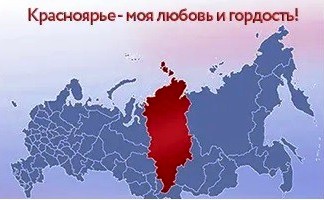 Слайд 72. Задачи в направлении «ЗНАНИЕ» Уважаемые коллеги, завершая данную часть доклада и переходя к задачам, хочу подчеркнуть, что эти задачи в определенном смысле означают необходимость обеспечения перехода «количества» в «качество», что станет возможным при проявлении лидерских качеств управленцев муниципального и школьного уровня, которые должны выполнить «собирательную» функцию по обеспечению межведомственной координации.Слайд 73. Задачи в направлении «ЗНАНИЕ» Слайд 74. Заставка «Кадры»ЧАСТЬ 3. «КАДРЫ»Уважаемые коллеги! В этом разделе своего доклада я остановлюсь на достижениях, проблемах и задачах образовательных организаций района, которые обеспечивают кадрами технологическое обновление и функционирование  организаций  системы образования. Успешность этой работы зависит от состояния кадрового обеспечения, укомплектованности образовательных организаций квалифицированными кадрами.В 2022-23 учебном году в образовательных учреждениях района работало 711 педагогов: общеобразовательных учреждениях – 436 чел.;дошкольных образовательных – 237 чел.;дополнительного образования – 38 чел.(ДЮСШ – 28; ЦДОД – 47).Из них – 112 руководящий состав (директора школ, заместители, заведующие детских садов). По-прежнему сохраняется  острый кадровый дефицит. На сегодняшний день в наших школах  37 вакансий учителей-предметников.Слайд 75 английский язык – 13 вакансий (Октябрьская, Гремучинская, Хребтовская, Нижнетерянская, Ангарская, Таежнинская школа №7, Таежнинская школа № 20, Новохайская, Богучанская школа №3, Богучанская школа №2 (2 вакансии), Богучанская школа №4, Артюгинская). русский язык и литература – 9 вакансий (Невонская, Нижнетерянская, Таежнинская школа №20, Богучанская школа №3, Богучанская школа №1, Артюгинская, Октябрьская, Таежнинская школа №7, Хребтовская);математика – 8 вакансий (Богучанская школа №3 (2 вакансии), Хребтовская, Нижнетерянская, Октябрьская, Богучанская школа №1, Богучанская школа №4, Невонская);начальные классы – 7 вакансий (Богучанская школа №1 (2 вакансии), Таежнинская школа №7, Богучанская школа №3 (2 вакансии), Артюгинская, Таежнинская школа №20)Доля учителей старше 50 лет составляет - 43 % из общего числа педагогических работников. Для сравнения в 2021-2022 уч.- 47%. Доля молодых педагогов в возрасте до 30 лет составляет  13,3%, в 2021-2022 учебном году – 12,41%, это, по прежнему, не позволяет восполнить кадровый ресурсНаставничествоС целью развития кадрового потенциала, непрерывного роста профессионального мастерства педагогических работников создана единая федеральная система научно-методического сопровождения педагогических работников и управленческих кадров в рамках  национального  проекта   «Образование». Развитие наставничества педагогических кадров является одним из ключевых направлений создания Системы.В нашем районе 35 молодых специалистов из 40 педагогов, возраста до 35 лет со стажем работы, не превышающем 3-х лет  включены в данную работу. Наставнические пары создавались не только с молодыми педагогами, но и с педагогами, имеющими профессиональные дефициты в Ангарской, Красногорьевской, Манзенской,  Нижнетерянской школах.В краевом конкурсе «Лучшие практики наставничества» в 2022 г  приняли участие 9 педагогов района из школ, представленных на слайде: Слайд 76В краевую базу наставников вошли 6 педагогов: МКОУ Ангарская школа: Филиппова Анастасия Николаевна, Целова Любовь АлександровнаМКОУ Богучанская школа № 1 им. К.И.Безруких: Дудина Елена ВасильевнаМКОУ «Богучанская школа № 4»: Торба Вера ГригорьевнаМКОУ Нижнетерянская школа: Сапрыкина Нина ДмитриевнаМКОУ Октябрьская школа: Донская Эмилия НиколаевнаМКОУ Таежнинская школа № 7: Мироненко Юлия АлександровнаСлайд 77В 2023 году была организована и проведена Школа молодого педагога Участниками стали– 16 молодых специалистов. Результатом Школы можно считать сформированный «Актив молодых», который будет планировать дальнейшую  работу совместно со специалистами  управления образования.В состав актива вошли пять молодых педагогов:Малыгина Татьяна (МКОУ Хребтовская школа)Коваленко Полина (МКОУ Богучанская школа № 1 им. К.И.Безруких)Афоненкова Светлана (МКОУ Богучанская школа № 1 им. К.И.Безруких)Выдро Екатерина (МКОУ Богучанская школа № 2)Пожелаем им интересной, творческой, плодотворной работы! Слайд 78Ежегодно в нашем районе проводится конкурс молодых педагогов «Свежий ветер». За последние четыре  года в конкурсе приняли участие 31  начинающий педагогОдной из проблем считаем небольшое количество конкурсантов и просим старших коллег, наставников помочь нашим молодым педагогам реализовать свой потенциал и представить свои сильные стороны.   В этом году в Конкурсе победу одержала учитель химии МКОУ Богучанской школы № 4 Полина Григорьевна Кошкарева.Продолжением победы стало  участие в региональном этапе III Всероссийской профессиональной олимпиады для учителей естественных наук «ДНК науки», где она  стала Победителем. Молодой педагог  представляла наш район и Красноярский край  в очном финале, который проводился в г. Москве.Слайд 79Одним из значимых муниципальных мероприятий считаем муниципальный Фестиваль педагогических и управленческих практик.     Всего на Фестиваль было представлено 31 практика  из 18 образовательных учреждений. Из 12 практик прошлого года и  девяти практик, которые  эксперты Фестиваля рекомендовали для экспертизы в Региональный атлас образовательных практик  в РАОП вошли 8 практик семи педагогов:Впервые на Фестиваль была представлена управленческая практика директора Красногорьевской школы Татьяны Валериевны Цуркиной, которая вошла в РАОП,  присвоенным высшим уровнем.СЛАЙД 80 «Учитель года Красноярского края»Уважаемые коллеги! Решение об участии в профессиональном конкурсе - это всегда достижение на индивидуальном уровне каждого педагогического работника, возможность «приподняться над реальностью», это всегда творчество, это соревнование за «собственную идею».В очном туре муниципального этапа краевого профессионального конкурса «Учитель года Красноярского края» приняли участие три педагога из Таежнинской школы № 7, Богучанской школы № 1 и Невонской школы..Победу в Конкурсе одержала Мишнева Елена Масхутовна (МКОУ Таежнинская школа № 7), которая приняла участие в  краевом этапе конкурса.СЛАЙД 81 Муниципальный этап краевого профессионального конкурса «Воспитатель года Красноярского края»В заочном туре муниципального этапа конкурса «Воспитатель года Красноярского края" приняли участие 6 воспитателей детских садов. Конкурс проходил в дистанционном формате.Победителем муниципального этапа Конкурса «Воспитатель года Красноярского края" стала воспитатель детского сада № 1 «Сибирячок»  Пырьева Светлана Геннадьевна, которая приняла участие в краевом этапе.Из индивидуальных достижений складываются достижения районной системы образования в целом, нам это особенно ценно в Год педагога и наставника. От всего сердца хочу поздравить победителей и призеров всех профессиональных конкурсов с заслуженной победой!Коллеги, безусловно, система образования района в течение 2022/23 учебного года смогла достойно ответить на многие вызовы. Вместе с тем не могу не упомянуть о тех проблемных вопросах, которые возникают при анализе результатов системы района.Анализируя болезненную для нас проблему вакансий, должна отметить: только 60 % выпускников педагогического университета идут работать в школу. Один из инструментов для решения проблемы дефицита кадров это увеличение количества договоров на целевое обучение. Заключают договор выпускники, но не проходят по конкурсу , из-за недостаточного количества баллов по ЕГЭ. Второй – это создание психологопедагогических классов.Мы не в полной мере обеспечиваем наставничество молодых педагогов. Учитывая, что основная задача наставничества - это обеспечение закрепления молодых педагогов на рабочем месте. На краевом педагогическом совете было предложено  результатом работы по этому направлению считать процент педагогов, которые не уходят из школы в первые три года.Справедливости ради должна отметить, что силами только системы образования эту проблему не решитьСлайд 82. Поддержка профессионального развития педагога: цифровые ресурсы и сервисы Очевидно, что масштабность задач, стоящих перед учительством, предполагает и новые акценты в обеспечении профессионального развития.На федеральном уровне формируется Единая концепция научного-методического сопровождения, суть которой в объединении усилий всех занимающихся педагогическим образованием. Мы не можем обеспечивать профессиональное развитие, ограничиваясь только повышением квалификации. На федеральном уровне планируется обеспечить научно-методического сопровождения деятельности работников образования - соответствующие изменения внесены в Закон Красноярского края об образовании.Слайд 83. Новое в нормативной базе Уважаемые коллеги, на федеральном уровне приняты поправки, которые, полагаю, вызовут вашу исключительно положительную реакцию. Это поправки в Закон «Об образовании» о снижении бюрократической нагрузки учителей - с 1 сентября 2023 года перечень документации для учителя ограничен 5-ю пунктами.Также с 1 сентября 2023 года вводится новый порядок проведения аттестации педагогических работников организаций, осуществляющих образовательную деятельность, устанавливаются квалификационные категории «педагога-методиста» и «педагога- наставника». Важно отметить, что в новом порядке не устанавливаются сроки действия квалификационных категорий.Слайд 84. Задачи в направлении «Кадры» Завершая данную часть доклада, надеюсь, что принятые нововведения позволят нам сконцентрироваться на решении поставленных задач.Нам принципиально важно, как и по предыдущим направлениям, обозначенным мною, обеспечить ПЕРЕХОД от локальных нововведений к построению открытого  пространства профессионального развития.Слайд 85. Задачи в направлении «Кадры»Слайд 86. Президент РФ. Цитата.ЗАКЛЮЧЕНИЕУважаемые коллеги, в заключение, хочу напомнить слова нашего Президента В.В. Путина, о том, что на внешние вызовы мы отвечаем только усилением качества и эффективности работы. Очевидным это является и для нас при построении суверенной системы образования.Продолжая цитировать Президента, обращаю ваше внимание и на его тезис о необходимости перевести всю экономику, социальную сферу, органы власти на качественно новые принципы работы, внедрить управление на основе данных. Действительно, только данные позволяют нам понимать, насколько мы продвинулись в решении той или иной проблемы, данные при грамотном управлении позволяют обеспечить переход от совокупности инициатив к системности результатов. Слайд 87. Ключевая идея развитияВ своем докладе я показала достаточное количество интересных инициатив на старте реализации ключевой региональной идеи обеспечения перехода от открытости школ к идее построения открытого муниципального образовательного пространства. Нам важно достичь системности результатов, где академическое знание превратится в реальные образовательные практики и муниципальные проекты. Дорогие коллеги, в руках учителя сегодня  находится формирование технологического, когнитивного, кадрового суверенитета нашей страны.Слайд 88. ФинальныйНакануне нового учебного года желаю всем вам личного и профессионального благополучия, от которого в большой степени зависит и благополучие наших воспитанников, их родителей.Будьте счастливы!